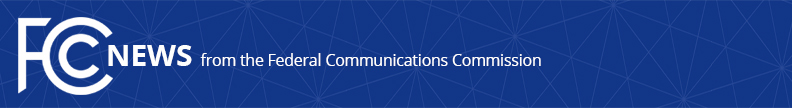 Media Contact: Travis Litman, (202) 418-2400travis.litman@fcc.govFor Immediate ReleaseSTATEMENT OF COMMISSIONER JESSICA ROSENWORCELRegarding Introduction of Digital Learning Equity Act  -- WASHINGTON, D.C., September 22, 2015 – Today, Commissioner Jessica Rosenworcel joined Representative Peter Welch (D-VT) at the Lyman C. Hunt Middle School in Burlington, VT to discuss the introduction of the Digital Learning Equity Act in the U.S. House of Representatives and the challenges students face doing their homework when they don’t have access to the Internet at home.  The Digital Learning Equity Act, which was introduced by Representative Welch and Representative David McKinley (R-WV), would call for a national study on the Homework Gap and provide for pilot programs to extend access to digital learning opportunities for students when they are outside of the classroom.FCC Commissioner Jessica Rosenworcel made the following statement:“The Homework Gap is the cruelest part of the new digital divide.  Today, too many students are unable to complete their school assignments because they do not have Internet access at home.  This means they fall behind in the classroom—and we all lose out when we have a generation ill-prepared to enter the digital economy.  Thanks to Representative Welch and Representative McKinley for the good work they’ve done with the Digital Learning Equity Act, which puts the spotlight on the Homework Gap and ways to overcome it.”###Office of Commissioner Jessica Rosenworcel: (202) 418-2400Twitter: @JRosenworcelwww.fcc.gov/leadership/jessica-rosenworcelThis is an unofficial announcement of Commission action.  Release of the full text of a Commission order constitutes official action.  See MCI v. FCC, 515 F.2d 385 (D.C. Cir. 1974).